有研金属复材技术有限公司2023年毕业生招聘一、公司简介有研金属复材技术有限公司（简称：有研复材）成立于2019年9月，是有研科技集团有限公司（隶属国务院国资委的中央企业）作为主发起人对国家有色金属复合材料工程技术研究中心整体改制而设立的有限责任公司，除北京本部外还拥有1家控股子公司厦门火炬特种金属材料有限公司（简称：火炬特材）。有研复材主要从事金属基复合材料制备技术和有色金属特种成形加工技术的研发及相关产品的生产，主要产品包括铝基复合材料、细晶均质铝合金铸锭及精密管材、铜合金和镁合金管型材等。公司生产的产品在航空、航天、兵器、电工电子、船舶、汽车、通讯、核工业、腐蚀防护等领域得到广泛应用。有研复材拥有国家有色金属复合材料工程技术研究中心和北京市金属先进成型制造工程技术研究中心，是中国机械工程学会旋压专业委员会主任委员单位，拥有授权专利200余项，在研国家重点研发计划、国防军工等项目30余项，多次获得省部级、行业级奖项。公司现有员工近400人，其中硕士以上学历近百人。现有研究生导师10名，累计培养硕士、博士100多名，公司先后荣获2019年度“中央企业先进集体”、2021年度全国“工人先锋号”和“全国青年文明号”等荣誉称号。面向未来，有研复材将坚持以客户为中心，以科技创新驱动高质量发展，开展工程化技术和新产品开发，为国家战略新兴行业、国家重大工程、国防军工等行业提供关键材料和零件，肩负起科技型中央企业责任和担当。二、薪酬福利 1、基本薪酬+绩效奖金+津补贴+技术分红（无上限）+专项奖励（无上限）。前三年，优秀本科生10万/年，优秀硕士毕业生18万/年，优秀博士毕业生25万/年。第四年起，硕士毕业生不低于20万/年，博士毕业生不低于30万/年。2、优秀的应届毕业生解决北京西城户口；达到一定条件可解决配偶户口进京指标；子女可入北京市示范幼儿园。3、达到一定条件的可享受人才租赁住房（北京北三环）和享有积分制配租住房资格（北京北三环）。4、解决全部吃住行问题（免费住宿、免费三餐、免费班车）。5、优秀员工可参与股权激励，预计2024年A股上市。6、完善的职业发展通道。7、完善的培训体系和在职学习机会（公司报销学费）。8、国家法定节假日，带薪休假等完善休假制度。9、六险两金（含补充医疗保险，住房公积金12%，企业年金8%）。10、定期组织丰富多彩的活动，如团队拓展、集体生日、户外长走、羽毛球和篮球比赛等。11、完善的职工福利政策如电话补贴、采暖补贴、定期发放劳保用品、生活用品等。三、岗位需求有研复材本部公司（一）研发助理1（5名）岗位职责1、承担新材料/新产品研制任务，负责攻关材料、工艺、设备以及产业化等相关的关键技术，提升产品技术成熟度；2、承担国家、地方政府及企业项目，负责关键技术攻关，负责实施从项目申报到项目结题全过程；3、承担新产品的技术推广任务，配合市场部完成产品宣传、测试验证和应用相关任务。任职要求1、硕士及以上学历；2、金属材料、材料成型、粉末冶金、复合材料、无机非金属材料、高分子材料等专业；金属基复合材料制备及模拟仿真、铝/镁合金铸造技术、陶瓷成型技术、石墨烯等纳米复合材料、功能复合材料等研究方向优先；4、专业基础扎实，具备负责或作为骨干参加完整科研项目的经验，能够独立承担技术攻关任务，有一定项目管理经验；5、具有较强的责任心和主观能动性，能够积极推动研发工作；6、具有较好的沟通能力和组织协调能力；7、诚实守信,具有较强的抗压能力。8、忠于企业，认同企业文化。工作地点：北京怀柔/河北燕郊（二）研发助理2（5名）岗位职责参与有关项目及产品开发任务；2、协助制定技术开发方案；3、协助完成技术开发及新产品开发任务，编制相关工艺说明书，形成相关研究开发报告；4、参与相关项目任务的技术及资料调研、申请、技术对接与跟进、具体实施等。任职要求1、本科及以上学历；2、材料学、材料加工工程等专业；3、具备良好的专业知识和研究背景；4、具有良好的沟通能力；5、具备良好的业务学习和团队协作能力，善于快速学习并能应用实践。6、工作努力、积极进取、责任心强，能够承受较强的工作压力；7、忠于企业，认同企业文化。工作地点：北京怀柔/河北燕郊（三）产品经理(4名)岗位职责1、承担新产品开发任务，负责攻关材料、工艺、设备以及产业化等相关的关键技术，提升产品技术成熟度；2、参与承担国家、地方政府及企业项目，负责关键技术攻关，负责实施从项目申报到项目结题全过程；3、参与新产品的技术推广任务，配合公司市场部完成产品宣传、测试验证和应用相关任务。任职要求1、硕士及以上学历；2、金属材料、材料成型、粉末冶金、复合材料、无机非金属材料、高分子材料等专业；3、金属基复合材料制备及模拟仿真、铝/镁合金铸造技术、陶瓷成型技术、石墨烯等纳米复合材料、功能复合材料等研究方向优先；4、专业基础扎实，有一定研发经验，能够独立承担技术攻关任务；5、具有较强的责任心和主观能动性，能够积极推动研发工作；6、具有较好的沟通能力和组织协调能力；7、诚实守信,具有较强的抗压能力；8、忠于企业，认同企业文化。工作地点：北京怀柔/河北燕郊（四）项目管理专员（1名）岗位职责1、负责承担各类研发项目的管理任务，包括项目过程管理、研发质量体系、保密管理、知识产权管理等工作；2、负责撰写科技领域各类资料；3、负责统计并上报上级要求的科技类数据及报告；4、协助建设和实施公司科技质量管理体系和项目管理体系落地。5、忠于企业，认同企业文化。任职要求1、硕士学历，材料类相关专业；2、具备扎实的材料专业基础知识，有科研项目管理经验；3、具有较强的责任心和主观能动性，能够积极推动管理工作；4、具有较好的沟通能力和组织协调能力；5、诚实守信,具有较强的抗压能力；6、忠于企业，认同企业文化。工作地点：北京怀柔/河北燕郊（五）机械加工（5名）岗位职责1、参与新产品开发任务，负责制定新材料的机械加工方案，负责解决材料加工工艺、工刀量具等相关技术问题；2、承担机械加工设备及相关检测设备的改进提升；3、参与新产品的技术推广任务，完成产品宣传、测试验证和应用相关任务。任职要求1、本科及以上学历，机械设计及制造相关专业，机械加工、数控等专业优先；2、具备一定的机械加工理论基础，以及工刀量具判别能力和使用技巧；掌握数控机床结构、参数等基本原理3、熟练运用至少一款通用CAM软件；能够独立进行工艺方案设计和程序编制4、了解常规金属材料的机加工工艺5、有较强的逻辑思维能力和良好的沟通能力。6、身体健康，抗压能力强，能够适应加班及快节奏工作7、忠于企业，认同企业文化。工作地点：北京怀柔/河北燕郊（六）销售经理（5名）岗位职责1、参与制定公司发展战略、制定并执行产品销售计划；2、根据销售计划，实施客户开发、新技术开发和新产品开发工作；3、搜集并分析市场信息、销售信息，制定销售策略；4、实施销售过程控制，定期开展销售数据分析和报告分析；5、管理维护客户关系，制定重要客户战略合作计划；6、规范销售流程、制度，改进并实施绩效管理。任职要求1、硕士学历，材料科学与工程、物理学、力学、机械工程、金属材料和材料加工工程等相关专业；2、有敏锐的市场意识、应变能力和独立开拓市场的能力；3、具有良好的学习能力、沟通能力和交际能力；4、具有良好的团队合作精神，善于挑战，胜任出差工作；5、工作努力、积极进取、责任心强，能够承受较强的工作压力；6、忠于企业，认同企业文化。工作地点：北京怀柔/河北燕郊（七）人力资源专员（1名）岗位职责：根据现有业务发展需求，协调、统计各部门的招聘需求，编制年度人员招聘计划；开发、维护、评估、分析各招聘渠道；建立和完善公司的招聘流程和招聘体系；4、执行招聘、甄选、面试、选择等工作；5、建立后备人才选拔方案和人才储备机制。6、根据现有业务发展需求，协助拟订培训计划；7、实施公司培训计划，并跟进培训后效果反馈；8、开展培训效果评估，管理员工培训档案，编制培训类报表和分析报告。任职要求：硕士学历，人力资源管理、工商管理、企业管理等相关专业；2、熟悉人力资源各模块的基本专业知识和操作流程。3、性格开朗，具有较强的沟通能力、组织协调能力和团队协作能力；4、学习能力强，积极进取，能够承受较强的工作压力；5、忠于企业，认同企业文化。工作地点：北京怀柔/河北燕郊（八）财务专员（2名）岗位职责：1、负责公司日常财务核算，财务会计凭证、账簿、报表等财务档案的分类、整理和移交工作；2、根据公司资金运作情况，合理调配资金，确保公司资金正常运转；3、搜集公司经营活动情况、资金动态、营业收入和费用开支的资料并进行分析、提出建议，定期向公司领导报告；4、组织各部门编制收支计划，编制公司的月度财务计划，定期对执行情况进行检查分析；5、负责企业的纳税管理工作；6、负责企业年度财务预决算工作，审核、编制并进行综合分析有关财务报表。任职要求：1、硕士学历，会计学或金融学相关专业;2、熟悉会计准则; 3、具备良好的业务学习能力，善于快速学习并能应用实践；4、具有良好的沟通能力，团队协作能力；5、工作努力、积极进取、责任心强，能够承受较强的工作压力；6、忠于企业，认同企业文化。工作地点：北京怀柔/河北燕郊（九）安全专员（1名）岗位职责：1、协助制定和修订公司的安全管理制度，负责公司安全管理，认真贯彻落实公司的安全工作计划，定期组织应急演练；2、不定期对公司进行安全监督检查和安全抽查，发现事故隐患，下发安全隐患整改，并及时复查整改情况；3、负责对潜在危险隐患提出预防措施，制定和落实应急救援预案；4、定期组织员工进行厂级安全教育，督导新员工的三级安全教育工作；5、发生安全事故要立即报告，参与抢救，保护现场，并对事故的经过、应急、处理过程做好详细记录；6、负责收集、整理、归档安全文件资料、汇总上报安全表，协助安全负责人组织权限内的事故分析和调查。任职要求：1、本科及以上学历，安全管理、工程管理等相关专业；2、具有较为广泛和扎实的安全知识，了解国家的法律法规，有安全员资格证优先考虑；3、具有一定的协调、组织和沟通能力，良好的语言表达、写作能力，能熟练操作电脑办公软件；4、认真勤奋，吃苦耐劳，有较强的责任感和认真细致的工作作风。5、忠于企业，认同企业文化。工作地点：北京怀柔/河北燕郊（十）车间工艺员（3名）岗位职责1、根据产品要求设计工艺方案、工艺流程，编制工艺手册、质量控制点等工艺文件;2、负责制定生产和装配工艺卡，确定装配线和装配工位;3、负责及时解决产品生产中的工艺问题;4、负责制定、修改产品零件的材料消耗定额;5、对生产线员工及检验员进行生产工艺方面的指导和培训;6、负责实施工艺试验，及时提交工艺试验报告;7、配合相关部门对产品进行新工艺开发，节约新工艺开发的费用;8、负责工艺文件的整理和归档工作，妥善保存工艺文件。任职要求本科学历，材料科学与工程、机械制造、控制科学与工程、金属材料、复合材料、材料加工工程等相关专业；2、工作努力、积极进取、责任心强，能够承受较强的工作压力；3、工作态度认真，有较强地自主学习的能力和意愿；4、具有较强的组织、沟通和协调能力；5、忠于企业，认同企业文化。工作地点：北京怀柔/河北燕郊（十一）设备管理员（2名）岗位职责1、负责车间设施、设备的运行、维护和管理，保证车间设施设备正常、稳定、高效运行；2、负责车间设备设施、计量维护等文件体系的制定、修订，建立设备维护保养计划，并推进上述管理文件的落地执行；3、根据公司安排，负责设备采购或改造的预算编制、控制与具体执行；4、负责做好仪器设备的验收、移交、保管、停用、报废等全生命周期管理；5、建立维护设备设施台账，负责公司工程设备相关所有文档资料的建档、维护工作；6、负责洁净厂房、设施设备的巡检、维护保养，及时完成一般故障排除与基础维修；7、对接设备服务商，负责认证、维保等的统筹联络；8、负责办公设备设施维护管理；9、领导安排的其他工作。任职要求1、本科，电气工程、机械工程等相关专业；2、忠于企业，工作努力、积极进取、责任心强，能够承受较强的工作压力；3、工作态度认真，有较强地自主学习的能力和意愿；4、具有较强的组织、沟通和协调能力；5、忠于企业，认同企业文化。工作地点：北京怀柔/河北燕郊（十二）生产调度员（1名）岗位职责1、负责日常生产、安全的协调调度和管理工作 ；2、做好“上传下达”工作，负责及时准确地向车间传达生产任务、生产调度指令、各项通知、通报等，负责向有关领导及时汇报生产情况及主要生产进度；3、随时掌握生产、安全动态，对现场生产进度情况进行重点了解，发现问题及时如实逐级上报；  4、负责建立完整的原始记录，及时提出调度报表和生产、安全动态分析资料，做到汇报及时、数字准确、内容完整、问题真实。 任职要求1、本科及以上学历，管理科学与工程等相关专业；2、工作努力、积极进取、责任心强，能够承受较强的工作压力；3、工作态度认真，有较强地自主学习的能力和意愿；4、具有较强的组织、沟通和协调能力；5、忠于企业，认同企业文化。工作地点：河北燕郊（十三）车间主任（3名）岗位职责1、学习掌握现场工艺技术；2、优化现场工艺技术，提高产品质量，提升生产效率；3、合理组织、协调现场生产，做生产计划；4、维护生产管理系统，并优化流程；5、控制制造成本；6、组织员工培训和团队建设。任职要求1、本科，材料科学与工程、控制科学与工程等相关专业；2、忠于企业，工作努力、积极进取、责任心强，能够承受较强的工作压力；3、工作态度认真，有较强地自主学习的能力和意愿；4、具有较强的组织、沟通和协调能力。5、忠于企业，认同企业文化。（十四）超声波无损检测专员（2名）岗位职责1、协助技术负责人和质量负责人对产品或项目检测技术、质量进行控制； 2、按照技术文件编制检验标准和检验规范；3、根据检验文件、作业指导书的要求完成超声检测工作；4、及时、正确填写原始记录，做好各种质量信息的传递、反馈工作；5、负责检测报告编制或审核，对检测报告的正确性、完整性、系统性负责；6、负责被检工件的质量评判及出具提供检测报告，做好产品检验状态标识；7、对不合格品判定、标识、隔离，并及时反馈；任职要求：1、本科学历，材料、冶金、检测等相关专业；2、有超声波探伤检测工作经验优先；			3、具有较高的质量意识，勤恳的工作态度；4、具备良好的业务学习能力，善于快速学习并能应用实践。5、工作努力、积极进取、责任心强，能够承受较强的工作压力。	6、忠于企业，认同企业文化。工作地点：河北燕郊火炬特材公司（一）产品研发专员（材料方向1名）岗位职责：1、负责与公司产业相关的新材料、新工艺和新技术的研究开发工作；2、负责新产品和新技术的应用开发和市场化推广等方面的工作；3、负责调研并编制所属项目的可行性研究、项目计划等报告任务书，组织项目具体工作的实施；4、负责公司相关产品技术服务支持；5、负责完成公司科技规划相关内容。任职要求：硕士学历；材料学、材料加工工程等专业，金属材料、材料加工成型等研究方向优先；具有良好的学习能力和沟通协调能力；能够适应经常性出差；忠于企业，认同企业文化。工作地点：河北燕郊（二）产品研发专员（仪器仪表方向1名）岗位职责：1、负责与公司产业相关的新材料、新工艺和新技术的研究开发工作；2、负责新产品和新技术的应用开发和市场化推广等方面的工作；3、负责调研并编制所属项目的可行性研究、项目计划等报告任务书，组织项目具体工作的实施；4、负责公司相关产品技术服务支持；5、负责完成公司科技规划相关内容。任职要求：1、硕士学历；2、精密仪器及机械等专业，电子信息、集成电路设计相关研究方向优先；3、具备一定的集成电路设计基础知识；4、熟悉集成电路基本原理、设计技巧、设计流程及相关EDA工具；5、熟悉电子仪器仪表，具备扎实的器件与电路理论基础；6、能够适应经常性出差；7、忠于企业，认同企业文化。工作地点：河北燕郊（三）合规风控专员（1名）岗位职责：1、参与公司制度建设、宣贯，跟踪法律法规、监管规定和行业规则的变化，持续修订相关制度和要求；2、负责与相关部门沟通协调，制订落实合规内控的实施方案、管理办法、实施细则；3、对接上级公司和集团的相关合规、审计任务，组织落实合规、内审的培训，宣贯和整改项目；4、对公司新产品、新业务、新流程进行合规评估，提交合规评审报告；5、协助审核公司业务合同、协议，提出法律意见；6、完成日常合规管理、审核工作，整理文件、合同归档；7、完成部门领导交代的其他任务。任职要求：本科及以上学历，会计、法律、企业管理等相关专业；熟悉制造企业运作模式；具有较强的文字撰写能力；熟练掌握基本的办公软件；具备基础的人事、财经、法务知识；良好的学习和沟通能力，有较强的责任心；忠于企业，认同企业文化。工作地点：河北燕郊（四）销售专员（1名）岗位职责：1、协助销售经理做好国内市场的宣传、维护及质量问题处理；2、负责销售办公室日常行政、客户接待、参展等事务；3、负责收集、整理、归纳市场行情，提出市场需求分析报告；4、负责销售合同等文件资料的管理、归类、整理、建档和保管；5、负责各类销售板块指标的月度、季度、年度统计报表和报告的制作、编写，并随时汇报销售动态；6、领导交办的其他相关工作。任职要求：1、本科或以上学历，市场营销、管理、传媒类背景优先；3、熟练使用office、WPS等办公软件；2、做事认真、细心、负责；热情开朗，语言表达能力强，善于沟通；4、具有服务意识，能适应较大的工作压力；5、学习能力强，积极进取，有团队合作意识，忠诚踏实；6、具有良好的礼仪意识以及文化修养；  7、能建立良好的客户关系，完成公司的销售任务； 工作地点：北京北三环，可接受长期外派。四、招聘流程简历投递→简历筛选→面试（初试、复试）→确定录用→签约五、联系方式地    址：北京市怀柔区雁栖经济开发区兴科东大街11号手    机：15801250246邮    箱：grimcthr@grinm.com格    式：应聘岗位+学历+学校+专业+姓名网    站：www.grimct.com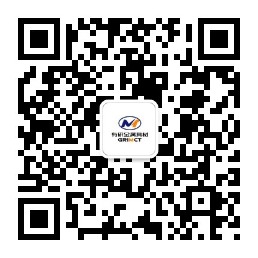 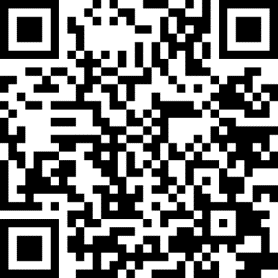 （官方微信公众号）           （扫码投递简历）